Tēnā koe LionalYour Official Information Act request OIA 2021 - 0687I write regarding your Official Information Act (the Act) request, which was received by the Department of Internal Affairs (the Department) on 27 May 2021.You have requested: I am studying the productivity of tier 1 and 2 officials in various Departments and Ministries on Fridays in December during the lead up to Christmas 2020. Can I please have the diaries or details of meetings, events or activities held off-site for all your tier 1 and 2 officials on each Friday in December 2020. This should exclude if the official was on annual, sick or other approved leave that day, and they did not partake in any meetings, events or activities that involved other staff or Departmental/Ministry resources on that leave day. Details can be as brief as the subject, date, time, and location.Response to your requestThe Department of Internal Affairs has one Tier 1 official, the Secretary for Internal Affairs and Chief Executive, and nine Tier 2 officials. The Tier 2 officials are the Deputy Chief Executives for each of the Department’s seven branches, the Director Office of the Chief Executive and the Executive Director Office of Ethnic Communities.The details of meetings, events or activities held off-site by the Department’s Tier 1 and 2 officials for each Friday in December 2020 are provided in the table on the next page. Please note Tier 1 and 2 officials also attended other meetings on these days on the Department’s premises.If you have any feedback or questions about the Department’s response, please let us know at OIA@DIA.govt.nz.   Nāku noa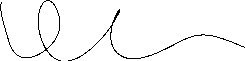 Lesa KalapuGeneral Manager, Pūmanawa Tangata – Human Resources25 June 202145 Pipitea Street, Thorndon, Wellington 6011Phone +64 4 495 7200Fax +64 4 382 3589Email OIA@dia.govt.nz  Website www.dia.govt.nz   Lional Jonesfyi-request-15589-990b45a1@requests.fyi.org.nz45 Pipitea Street, Thorndon, Wellington 6011Phone +64 4 495 7200Fax +64 4 382 3589Email OIA@dia.govt.nz  Website www.dia.govt.nz   Date TimeSubjectLocation4 December 20201:00 – 3:00 pmMeeting with the Chair of the Royal Commission of Inquiry into Abuse in Care Note: two DIA officials attended this meetingAuckland 4 December 20202:30 – 5:30 pmCentral and Local Government Partnerships Group Christmas FunctionWellington4 December 20204:00 – 6:30 pmConsultation Hui – Multicultural New Zealand Tāmaki MakaurauAuckland11 December 20201:00 – 3:00 pmChristmas lunch with Office of Ethnic Communities employeesWellington11 December 20207:00 – 8:30 pmMeeting with Muslim Community LeaderChristchurch18 December 202011:00 am – 12:00 pmMeeting of the Regulatory Stewardship Chief Executives Group Wellington18 December 202010.30 – 11.30am Meeting with the Managing Director of DatacomWellington18 December 20201:00 – 2:00pmMeeting with the Assistant Commissioner, Public Service CommissionWellington18 December 20203:00 – 3:30 pmHui with Muslim Community men Christchurch18 December 20204:30 – 9:00pm2020 Christmas SoireeWellington18 December 20206:00 – 8:00 pmHui with Muslim Community youthChristchurch